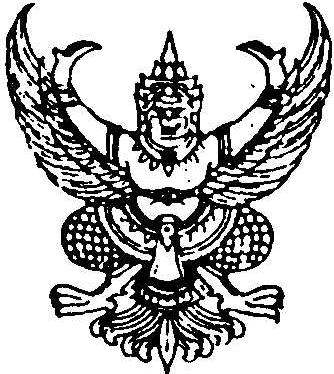 ประกาศองค์การบริหารส่วนตำบลธงชัยเรื่อง  ประมูลจ้างโครงการก่อสร้างด้วยระบบอิเล็กทรอนิกส์--------------------------------------	องค์การบริหารส่วนตำบลธงชัยมีความประสงค์จะประมูลจ้างโครงการก่อสร้างด้วยระบบอิเล็กทรอนิกส์ รายระเอียดดังนี้โครงการปรับปรุงเสริมผิวจราจรถนนลาดยาง AC แบบ OVERLAY สายภายในหมู่บ้านดอนคาน หมู่ที่ 2 ตำบลธงชัย อำเภอเมือง จังหวัดเพชรบุรี โดยทำการ OVERLAY ด้วย ASPHALTIC CONCRETE ทับถนนแอสฟัลท์ติก ขนาดกว้าง 9.00 เมตร ความยาว 400.00 เมตร หนาเฉลี่ย 0.04 เมตร พร้อมทางเชื่อมหน่วยงานราชการและทางแยก หรือมีพื้นที่ไม่น้อยกว่า 3,710 ตารางเมตร พร้อมตีเส้นจราจร รายละเอียดตามแบบแปลนองค์การบริหารส่วนตำบลธงชัยกำหนด งบประมาณตั้งไว้ 948,000.- บาท  ราคากลางเป็นเงิน 883,000.- บาทโครงการก่อสร้างท่อระบายน้ำถนนสายเชื่อมหัวถนน หมู่ที่ 7 ตำบลธงชัย อำเภอเมือง จังหวัดเพชรบุรี โดยทำการก่อสร้างท่อระบายน้ำ ค.ส.ล. ขนาดเส้นผ่านศูนย์กลาง 0.40 เมตร พร้อมบ่อพัก ค.ส.ล. ความยาวรวม 184.00 เมตร รายละเอียดตามแบบแปลนองค์การบริหารส่วนตำบลธงชัยกำหนด งบประมาณตั้งไว้ 314,000.- บาท  ราคากลางเป็นเงิน 324,000.- บาทโครงการก่อสร้างปรับปรุงซ่อมแซมถนนซอยอิ่มวิเศษ พร้อมวางท่อระบายน้ำ หมู่ที่ 8  ตำบลธงชัย อำเภอเมือง จังหวัดเพชรบุรี โดยทำการก่อสร้างท่อระบายน้ำ ค.ส.ล. ขนาดเส้นผ่านศูนย์กลาง 0.60 เมตร พร้อมบ่อพัก ค.ส.ล. และก่อสร้างถนนผิวจราจร ค.ส.ล. กว้าง 4.00 เมตร ยาว 70.00 เมตร หนา 0.15 เมตร หรือมีพื้นที่ก่อสร้างไม่น้อยกว่า 280.00 ตารางเมตร รายละเอียดตามแบบแปลนองค์การบริหารส่วนตำบลธงชัยกำหนด งบประมาณตั้งไว้ 517,000.- บาท  ราคากลางเป็นเงิน 551,000.- บาทโครงการปรับปรุง ซ่อมแซม ต่อเติมสาลากลางหมู่บ้าน หมู่ที่ 1 ตำบลธงชัย อำเภอเมือง จังหวัดเพชรบุรี โดยทำการก่อสร้างปูกระเบื้อง ต่อเติมหลังคา แท่นพระ ระบบไฟฟ้า ระบบประปา รายละเอียดตามแบบแปลนองค์การบริหารส่วนตำบลธงชัยกำหนด งบประมาณตั้งไว้ 310,000.- บาท ราคากลางเป็นเงิน 304,000.- บาทโครงการก่อสร้างถนน ค.ส.ล. ซอย จส.8 หมู่ที่ 2 ตำบลธงชัย อำเภอเมือง จังหวัดเพชรบุรี โดยทำการก่อสร้างถนน ค.ส.ล. กว้าง 5.00 เมตร ยาว 195.00 เมตร หนาเฉลี่ย 0.15 เมตร หรือมีพื้นที่ไม่น้อยกว่า 975.00 ตารางเมตร รายละเอียดตามแบบแปลนองค์การบริหารส่วนตำบลธงชัยกำหนด งบประมาณตั้งไว้ 500,000.- บาท  ราคากลางเป็นเงิน 469,000.- บาท/6. โครงการ.....-2-โครงการก่อสร้างกำแพงกันดินถนนสายเลียบคลองสนามพราหมณ์ หมู่ที่ 3 ตำบลธงชัย อำเภอเมือง จังหวัดเพชรบุรี โดยทำการก่อสร้างกำแพงกันดินคลองสนามพราหมณ์ ความยาว 70.00 เมตร รายละเอียดตามแบบแปลนองค์การบริหารส่วนตำบลธงชัยกำหนด งบประมาณตั้งไว้ 280,000.- บาท       ราคากลางเป็นเงิน 177,600.- บาทโครงการก่อสร้างถนน ค.ส.ล. (ตอนที่ 6) สายกั้นน้ำเค็ม หมู่ที่ 4 ตำบลธงชัย อำเภอเมือง จังหวัดเพชรบุรี โดยทำการก่อสร้างถนนผิวจราจรคอนกรีตเสริมเหล็ก กว้าง 3.50 เมตร ยาว 125.00 เมตร หนา 0.15 เมตร หรือมีพื้นที่ไม่น้อยกว่า 437.50 ตารางเมตรรายละเอียดตามแบบแปลนองค์การบริหารส่วนตำบลธงชัยกำหนด งบประมาณตั้งไว้ 309,000.- บาท  ราคากลางเป็นเงิน 297,800.- บาทโครงการก่อสร้างถนน ค.ส.ล.สายหลังวัดอินทาราม หมู่ที่ 7 ตำบลธงชัย อำเภอเมือง จังหวัดเพชรบุรี โดยทำการก่อสร้างถนนหินคลุก กว้าง 3.50 เมตร ยาว 90.00 เมตร หนาเฉลี่ย 0.15 เมตร หรือมีพื้นที่ไม่น้อยกว่า 315.00 ตารางเมตร รายละเอียดตามแบบแปลนองค์การบริหารส่วนตำบลธงชัยกำหนด งบประมาณตั้งไว้ 205,800.- บาท  ราคากลางเป็นเงิน 192,000.- บาทโครงการก่อสร้างถนน ค.ส.ล.ซอยสำนักงานพิสูจน์หลักฐาน พร้อมวางท่อระบายน้ำ หมู่ที่ 8 ตำบลธงชัย อำเภอเมือง จังหวัดเพชรบุรี โดยทำการก่อสร้างถนน ค.ส.ล.ซอยสำนักงานพิสูจน์หลักฐาน ผิวจราจรขนาด กว้าง 4.00 เมตร ยาว 110.00 เมตร หนา 0.15 เมตร หรือมีพื้นที่ไม่น้อยกว่า 440.00 ตารางเมตร รายละเอียดตามแบบแปลนองค์การบริหารส่วนตำบลธงชัยกำหนด งบประมาณตั้งไว้ 250,000.- บาท      ราคากลางเป็นเงิน 247,000.- บาทโครงการดาดคอนกรีตคลองระบายน้ำ ซอยโรงกวน หมู่ที่ 8 ตำบลธงชัย อำเภอเมือง จังหวัดเพชรบุรี โดยทำการดาดคอนกรีตคลองหลังโรงกวน ปากคลองกว้าง 3.00 เมตร ลึก 1.00 เมตร ก้นคลองกว้าง 1.00 เมตร หนา 0.07 เมตร ความยาว 100.00 เมตร รายละเอียดตามแบบแปลนองค์การบริหารส่วนตำบลธงชัยกำหนด งบประมาณตั้งไว้ 229,000.- บาท ราคากลางเป็นเงิน 238,000.- บาทโครงการก่อสร้างวางท่อระบายน้ำซอย จส.ซอย 2 หมู่ที่ 2 ตำบลธงชัย อำเภอเมือง จังหวัดเพชรบุรี โดยทำการก่อสร้างวางท่อระบายน้ำ ขนาดเส้นผ่านศูนย์กลาง 0.60 เมตร พร้อมวางบ่อพัก ค.ส.ล. ความยาวรวม 184.00 เมตร รายละเอียดตามแบบแปลนองค์การบริหารส่วนตำบลธงชัยกำหนด งบประมาณตั้งไว้ 357,000.- บาท ราคากลางเป็นเงิน 346,000.- บาทโครงการก่อสร้างท่อระบายน้ำถนนจุดตัด จส.1,2,3,4 หมู่ที่ 2 ตำบลธงชัย อำเภอเมือง จังหวัดเพชรบุรี โดยทำการก่อสร้างวางท่อระบายน้ำ ขนาดเส้นผ่านศูนย์กลาง 0.80 เมตร พร้อมวางบ่อพัก    ค.ส.ล. ความยาวรวม 294.00 เมตร รายละเอียดตามแบบแปลนองค์การบริหารส่วนตำบลธงชัยกำหนด งบประมาณตั้งไว้ 887,000.- บาท ราคากลางเป็นเงิน 882,000.- บาท/13.โครงการ...-3-โครงการก่อสร้างปรับปรุงซ่อมแซมถนนสายถมสมาน หมู่ที่ 1,3,8 ตำบลธงชัย อำเภอเมือง จังหวัดเพชรบุรี โดยทำการก่อสร้างถนน ค.ส.ล.ขนาดกว้าง 8.00 เมตร ยาว 428.00 เมตร หนา 0.15 เมตร หรือมีพื้นที่ก่อสร้างไม่น้อยกว่า 3,424.00 ตารางเมตร พร้อมวางท่อระบายน้ำ ขนาดเส้นผ่านศูนย์กลาง     0.60 เมตร รายละเอียดตามแบบแปลนองค์การบริหารส่วนตำบลธงชัยกำหนด งบประมาณตั้งไว้    2,503,000.- บาท ราคากลางเป็นเงิน 2,430,000.- บาท  โครงการปรับปรุงห้องน้ำหลังเก่าบนเขาหลวง หมู่ที่ 8 ตำบลธงชัย อำเภอเมือง จังหวัดเพชรบุรี โดยทำการปรับปรุงรื้อพื้นปูกระเบื้องใหม่ เปลี่ยนสุขภัณฑ์ เปลี่ยนประตู เดินระบบไฟฟ้า-สุขาภิบาล รายละเอียดตามแบบแปลนองค์การบริหารส่วนตำบลธงชัยกำหนด งบประมาณตั้งไว้ 280,000.- บาท     ราคากลางเป็นเงิน 278,000.- บาทโครงการก่อสร้างถนน ซอย 12 พร้อมวางท่อระบายน้ำ หมู่ที่ 8 ตำบลธงชัย อำเภอเมือง จังหวัดเพชรบุรี โดยทำการก่อสร้างท่อระบายน้ำ ค.ส.ล.ขนาดเส้นผ่านศูนย์กลาง 0.60 เมตร พร้อมบ่อพัก ค.ส.ล. ยาวรวม 274.00 เมตร และก่อสร้างถนนผิวจราจร ASPHALTIC CONCRETE (ช่วงที่ 1) กว้าง 5.00 เมตร ยาว 345.00 เมตร หนา 0.05 เมตร หรือมีพื้นที่ก่อสร้างไม่น้อยกว่า 1,725.00 ตารางเมตร (ช่วงที่ 2) กว้าง 5.00 เมตร ยาว 111 เมตร หนา 0.05 เมตร หรือมีพื้นที่ก่อสร้างไม่น้อยกว่า 555.00 ตารางเมตร รายละเอียดตามแบบแปลนองค์การบริหารส่วนตำบลธงชัยกำหนด งบประมาณตั้งไว้ 1,990,000.- บาท                  ราคากลางเป็นเงิน 1,956,000.- บาท  โครงการปรับปรุงซ่อมแซมถนนซอยอิ่มวิเศษ หมู่ที่ 8 ตำบลธงชัย อำเภอเมือง จังหวัดเพชรบุรี โดยทำการก่อสร้างถนนผิวจราจร ค.ส.ล. กว้าง 4.00 เมตร ยาว 20.00 เมตร หนา 0.15 เมตร หรือมีพื้นที่ก่อสร้างไม่น้อยกว่า 80.00 ตารางเมตร รายละเอียดตามแบบแปลนองค์การบริหารส่วนตำบลธงชัยกำหนด งบประมาณตั้งไว้ 51,000.- บาท ราคากลางเป็นเงิน 50,600.- บาทโครงการปรับปรุงซ่อมแซมถนนสายหน้าบ้าน ส.อบต.สนั่น  เข็มตรง หมู่ที่ 3 ตำบลธงชัย อำเภอเมือง จังหวัดเพชรบุรี โดยทำการ OVERLAY ด้วย ASPHALTIC CONCRETE ทับถนน ค.ส.ล.เดิม กว้าง 3.00 เมตร ยาว 109.00 เมตร หนา 0.05 เมตร หรือมีพื้นที่ก่อสร้างไม่น้อยกว่า 327.00 ตารางเมตร รายละเอียดตามแบบแปลนองค์การบริหารส่วนตำบลธงชัยกำหนด งบประมาณตั้งไว้ 126,000.- บาท     ราคากลางเป็นเงิน 73,000.- บาท/ผู้มีสิทธิ...-4-	ผู้มีสิทธิเสนอราคาจะต้องมีคุณสมบัติ ดังต่อไปนี้ผู้ประสงค์จะเสนอราคาต้องเป็นผู้มีอาชีพรับจ้างงานที่ประมูลจ้างด้วยระบบอิเล็กทรอนิกส์ผู้ประสงค์จะเสนอราคาต้องไม่เป็นผู้ที่ถูกระบุชื่อไว้ในบัญชีรายชื่อผู้ทิ้งงานของทางราชการและได้แจ้งเวียนชื่อแล้ว หรือไม่เป็นผู้ที่ได้รับผลของการสั่งให้นิติบุคคลหรือบุคคลอื่นเป็นผู้ทิ้งงานตามระเบียบของทางราชการ ผู้ประสงค์จะเสนอราคาต้องไม่เป็นผู้มีผลประโยชน์ร่วมกันกับผู้ประสงค์จะเสนอราคารายอื่น และ/หรือต้องไม่เป็นผู้มีผลประโยชน์ร่วมกันกับผู้ให้บริการตลาดกลางอิเล็กทรอนิกส์ ณ วันประกาศประมูลจ้างด้วยระบบอิเล็กทรอนิกส์ หรือไม่เป็นผู้กระทำการอันเป็นการขัดขวางการแข่งขันราคาอย่างเป็นธรรมตามข้อ ๑.๘ผู้ประสงค์จะเสนอราคาต้องไม่เป็นผู้ได้รับเอกสิทธิ์หรือความคุ้มกัน ซึ่งอาจปฏิเสธไม่ยอมขึ้นศาลไทยเว้นแต่รัฐบาลของผู้ประสงค์จะเสนอราคาได้มีคำสั่งให้สละสิทธิ์และความคุ้มกันเช่นว่า นั้น5.  ผู้ประสงค์จะเสนอราคาต้องผ่านการคัดเลือกผู้มีคุณสมบัติเบื้องต้นในการจ้างขององค์การบริหารส่วนตำบลธงชัย6.  ผู้ประสงค์จะเสนอราคาต้องเป็นนิติบุคคลและมีผลงานก่อสร้างประเภทเดียวกันกับงานที่ประมูลจ้างด้วยระบบอิเล็กทรอนิกส์ในวงเงินไม่น้อยกว่า.....(ตามเอกสารแนบท้ายประกาศสอบราคาจ้างด้วยระบบอิเล็กทรอนิกส์ เลขที่..E1/2559)......บาท และเป็นผลงานที่เป็นคู่สัญญาโดยตรงกับส่วนราชการ หน่วยงานตามกฎหมายว่าด้วยระเบียบบริหารราชการส่วนท้องถิ่น รัฐวิสาหกิจ หรือหน่วยงานเอกชนที่หน่วยการบริหารราชการส่วนท้องถิ่นเชื่อถือ	7. เป็นผู้ที่ลงทะเบียนในระบบอิเล็กทรอนิกส์ของกรมบัญชีกลางที่เว็บไซด์ศูนย์ข้อมูลจัดซื้อจัดจ้างภาครัฐ	กำหนดดูสถานที่ก่อสร้างในวันที่  2  กันยายน  2559 ระหว่างเวลา 10.00 น. ถึง 12.00  น.           ณ องค์การบริหารส่วนตำบลธงชัย และกำหนดรับฟังคำชี้แจงรายละเอียดเพิ่มเติมในวันที่  2  กันยายน  2559เวลา 13.00 น. เป็นต้นไป	กำหนดยื่นซองประมูล ในวันที่  12  กันยายน  2559  ระหว่างเวลา 09.00 น.  ถึง 12.00 น.        ณ ศูนย์ข้อมูลข่าวสารการซื้อการจ้างขององค์การบริหารส่วนตำบลระดับอำเภอ(ที่ว่าการอำเภอเมืองเพชรบุรี)	ผู้สนใจติดต่อขอรับ/ซื้อเอกสารประมูลในราคาชุดละ....(ตามเอกสารแนบท้ายประกาศสอบราคาจ้างด้วยระบบอิเล็กทรอนิกส์ เลขที่.E1../2559).....บาท ได้ที่องค์การบริหารส่วนตำบลธงชัย ในวันที่        26  สิงหาคม  2559 ถึงวันที่  5  กันยายน  2559 ระหว่างเวลา 08.30-16.30 น. หรือสอบถามทางโทรศัพท์หมายเลข 0-3278-0242-3  ในวันและเวลาราชการ		ประกาศ ณ วันที่   26   เดือน  สิงหาคม  พ.ศ. 2559			(ลงชื่อ)......................................................เอกสารประมูลจ้างด้วยระบบอิเล็กทรอนิกส์ เลขที่ E1/2559การจ้างโครงการก่อสร้างขององค์การบริหารส่วนตำบลธงชัยตามประกาศองค์การบริหารส่วนตำบลธงชัยลงวันที่  26  สิงหาคม 2559-------------------------------------------------------	องค์การบริหารส่วนตำบลธงชัย ซึ่งต่อไปนี้เรียกว่า “องค์การบริหารส่วนตำบล” มีความประสงค์จะประมูลจ้างโครงการก่อสร้างด้วยระบบอิเล็กทรอนิกส์  รายละเอียดดังนี้โครงการปรับปรุงเสริมผิวจราจรถนนลาดยาง AC แบบ OVERLAY สายภายในหมู่บ้านดอนคาน หมู่ที่ 2 ตำบลธงชัย อำเภอเมือง จังหวัดเพชรบุรี โดยทำการ OVERLAY ด้วย ASPHALTIC CONCRETE ทับถนนแอสฟัลท์ติก ขนาดกว้าง 9.00 เมตร ความยาว 400.00 เมตร หนาเฉลี่ย 0.04 เมตร พร้อมทางเชื่อมหน่วยงานราชการและทางแยก หรือมีพื้นที่ไม่น้อยกว่า 3,710 ตารางเมตร พร้อมตีเส้นจราจร รายละเอียดตามแบบแปลนองค์การบริหารส่วนตำบลธงชัยกำหนด งบประมาณตั้งไว้ 948,000.- บาท  ราคากลางเป็นเงิน 883,000.- บาทโครงการก่อสร้างท่อระบายน้ำถนนสายเชื่อมหัวถนน หมู่ที่ 7 ตำบลธงชัย อำเภอเมือง จังหวัดเพชรบุรี โดยทำการก่อสร้างท่อระบายน้ำ ค.ส.ล. ขนาดเส้นผ่านศูนย์กลาง 0.40 เมตร พร้อมบ่อพัก ค.ส.ล. ความยาวรวม 184.00 เมตร รายละเอียดตามแบบแปลนองค์การบริหารส่วนตำบลธงชัยกำหนด งบประมาณตั้งไว้ 314,000.- บาท  ราคากลางเป็นเงิน 324,000.- บาทโครงการก่อสร้างปรับปรุงซ่อมแซมถนนซอยอิ่มวิเศษ พร้อมวางท่อระบายน้ำ หมู่ที่ 8  ตำบลธงชัย อำเภอเมือง จังหวัดเพชรบุรี โดยทำการก่อสร้างท่อระบายน้ำ ค.ส.ล. ขนาดเส้นผ่านศูนย์กลาง 0.60 เมตร พร้อมบ่อพัก ค.ส.ล. และก่อสร้างถนนผิวจราจร ค.ส.ล. กว้าง 4.00 เมตร ยาว 70.00 เมตร หนา 0.15 เมตร หรือมีพื้นที่ก่อสร้างไม่น้อยกว่า 280.00 ตารางเมตร รายละเอียดตามแบบแปลนองค์การบริหารส่วนตำบลธงชัยกำหนด งบประมาณตั้งไว้ 517,000.- บาท  ราคากลางเป็นเงิน 551,000.- บาทโครงการปรับปรุง ซ่อมแซม ต่อเติมสาลากลางหมู่บ้าน หมู่ที่ 1 ตำบลธงชัย อำเภอเมือง จังหวัดเพชรบุรี โดยทำการก่อสร้างปูกระเบื้อง ต่อเติมหลังคา แท่นพระ ระบบไฟฟ้า ระบบประปา รายละเอียดตามแบบแปลนองค์การบริหารส่วนตำบลธงชัยกำหนด งบประมาณตั้งไว้ 310,000.- บาท ราคากลางเป็นเงิน 304,000.- บาทโครงการก่อสร้างถนน ค.ส.ล. ซอย จส.8 หมู่ที่ 2 ตำบลธงชัย อำเภอเมือง จังหวัดเพชรบุรี โดยทำการก่อสร้างถนน ค.ส.ล. กว้าง 5.00 เมตร ยาว 195.00 เมตร หนาเฉลี่ย 0.15 เมตร หรือมีพื้นที่ไม่น้อยกว่า 975.00 ตารางเมตร รายละเอียดตามแบบแปลนองค์การบริหารส่วนตำบลธงชัยกำหนด งบประมาณตั้งไว้ 500,000.- บาท  ราคากลางเป็นเงิน 469,000.- บาทโครงการก่อสร้างกำแพงกันดินถนนสายเลียบคลองสนามพราหมณ์ หมู่ที่ 3 ตำบลธงชัย อำเภอเมือง จังหวัดเพชรบุรี โดยทำการก่อสร้างกำแพงกันดินคลองสนามพราหมณ์ ความยาว 70.00 เมตร รายละเอียดตามแบบแปลนองค์การบริหารส่วนตำบลธงชัยกำหนด งบประมาณตั้งไว้ 280,000.- บาท       ราคากลางเป็นเงิน 177,600.- บาท/7. โครงการ.....-2-โครงการก่อสร้างถนน ค.ส.ล. (ตอนที่ 6) สายกั้นน้ำเค็ม หมู่ที่ 4 ตำบลธงชัย อำเภอเมือง จังหวัดเพชรบุรี โดยทำการก่อสร้างถนนผิวจราจรคอนกรีตเสริมเหล็ก กว้าง 3.50 เมตร ยาว 125.00 เมตร หนา 0.15 เมตร หรือมีพื้นที่ไม่น้อยกว่า 437.50 ตารางเมตรรายละเอียดตามแบบแปลนองค์การบริหารส่วนตำบลธงชัยกำหนด งบประมาณตั้งไว้ 309,000.- บาท  ราคากลางเป็นเงิน 297,800.- บาทโครงการก่อสร้างถนน ค.ส.ล.สายหลังวัดอินทาราม หมู่ที่ 7 ตำบลธงชัย อำเภอเมือง จังหวัดเพชรบุรี โดยทำการก่อสร้างถนนหินคลุก กว้าง 3.50 เมตร ยาว 90.00 เมตร หนาเฉลี่ย 0.15 เมตร หรือมีพื้นที่ไม่น้อยกว่า 315.00 ตารางเมตร รายละเอียดตามแบบแปลนองค์การบริหารส่วนตำบลธงชัยกำหนด งบประมาณตั้งไว้ 205,800.- บาท  ราคากลางเป็นเงิน 192,000.- บาทโครงการก่อสร้างถนน ค.ส.ล.ซอยสำนักงานพิสูจน์หลักฐาน พร้อมวางท่อระบายน้ำ หมู่ที่ 8 ตำบลธงชัย อำเภอเมือง จังหวัดเพชรบุรี โดยทำการก่อสร้างถนน ค.ส.ล.ซอยสำนักงานพิสูจน์หลักฐาน ผิวจราจรขนาด กว้าง 4.00 เมตร ยาว 110.00 เมตร หนา 0.15 เมตร หรือมีพื้นที่ไม่น้อยกว่า 440.00 ตารางเมตร รายละเอียดตามแบบแปลนองค์การบริหารส่วนตำบลธงชัยกำหนด งบประมาณตั้งไว้ 250,000.- บาท      ราคากลางเป็นเงิน 247,000.- บาทโครงการดาดคอนกรีตคลองระบายน้ำ ซอยโรงกวน หมู่ที่ 8 ตำบลธงชัย อำเภอเมือง จังหวัดเพชรบุรี โดยทำการดาดคอนกรีตคลองหลังโรงกวน ปากคลองกว้าง 3.00 เมตร ลึก 1.00 เมตร ก้นคลองกว้าง 1.00 เมตร หนา 0.07 เมตร ความยาว 100.00 เมตร รายละเอียดตามแบบแปลนองค์การบริหารส่วนตำบลธงชัยกำหนด งบประมาณตั้งไว้ 229,000.- บาท ราคากลางเป็นเงิน 238,000.- บาทโครงการก่อสร้างวางท่อระบายน้ำซอย จส.ซอย 2 หมู่ที่ 2 ตำบลธงชัย อำเภอเมือง จังหวัดเพชรบุรี โดยทำการก่อสร้างวางท่อระบายน้ำ ขนาดเส้นผ่านศูนย์กลาง 0.60 เมตร พร้อมวางบ่อพัก ค.ส.ล. ความยาวรวม 184.00 เมตร รายละเอียดตามแบบแปลนองค์การบริหารส่วนตำบลธงชัยกำหนด งบประมาณตั้งไว้ 357,000.- บาท ราคากลางเป็นเงิน 346,000.- บาทโครงการก่อสร้างท่อระบายน้ำถนนจุดตัด จส.1,2,3,4 หมู่ที่ 2 ตำบลธงชัย อำเภอเมือง จังหวัดเพชรบุรี โดยทำการก่อสร้างวางท่อระบายน้ำ ขนาดเส้นผ่านศูนย์กลาง 0.80 เมตร พร้อมวางบ่อพัก    ค.ส.ล. ความยาวรวม 294.00 เมตร รายละเอียดตามแบบแปลนองค์การบริหารส่วนตำบลธงชัยกำหนด งบประมาณตั้งไว้ 887,000.- บาท ราคากลางเป็นเงิน 882,000.- บาทโครงการก่อสร้างปรับปรุงซ่อมแซมถนนสายถมสมาน หมู่ที่ 1,3,8 ตำบลธงชัย อำเภอเมือง จังหวัดเพชรบุรี โดยทำการก่อสร้างถนน ค.ส.ล.ขนาดกว้าง 8.00 เมตร ยาว 428.00 เมตร หนา 0.15 เมตร หรือมีพื้นที่ก่อสร้างไม่น้อยกว่า 3,424.00 ตารางเมตร พร้อมวางท่อระบายน้ำ ขนาดเส้นผ่านศูนย์กลาง     0.60 เมตร รายละเอียดตามแบบแปลนองค์การบริหารส่วนตำบลธงชัยกำหนด งบประมาณตั้งไว้    2,503,000.- บาท ราคากลางเป็นเงิน 2,430,000.- บาท/14.โครงการ...-3-โครงการปรับปรุงห้องน้ำหลังเก่าบนเขาหลวง หมู่ที่ 8 ตำบลธงชัย อำเภอเมือง จังหวัดเพชรบุรี โดยทำการปรับปรุงรื้อพื้นปูกระเบื้องใหม่ เปลี่ยนสุขภัณฑ์ เปลี่ยนประตู เดินระบบไฟฟ้า-สุขาภิบาล รายละเอียดตามแบบแปลนองค์การบริหารส่วนตำบลธงชัยกำหนด งบประมาณตั้งไว้ 280,000.- บาท     ราคากลางเป็นเงิน 278,000.- บาทโครงการก่อสร้างถนน ซอย 12 พร้อมวางท่อระบายน้ำ หมู่ที่ 8 ตำบลธงชัย อำเภอเมือง จังหวัดเพชรบุรี โดยทำการก่อสร้างท่อระบายน้ำ ค.ส.ล.ขนาดเส้นผ่านศูนย์กลาง 0.60 เมตร พร้อมบ่อพัก ค.ส.ล. ยาวรวม 274.00 เมตร และก่อสร้างถนนผิวจราจร ASPHALTIC CONCRETE (ช่วงที่ 1) กว้าง 5.00 เมตร ยาว 345.00 เมตร หนา 0.05 เมตร หรือมีพื้นที่ก่อสร้างไม่น้อยกว่า 1,725.00 ตารางเมตร (ช่วงที่ 2) กว้าง 5.00 เมตร ยาว 111 เมตร หนา 0.05 เมตร หรือมีพื้นที่ก่อสร้างไม่น้อยกว่า 555.00 ตารางเมตร รายละเอียดตามแบบแปลนองค์การบริหารส่วนตำบลธงชัยกำหนด งบประมาณตั้งไว้ 1,990,000.- บาท                  ราคากลางเป็นเงิน 1,956,000.- บาท  โครงการปรับปรุงซ่อมแซมถนนซอยอิ่มวิเศษ หมู่ที่ 8 ตำบลธงชัย อำเภอเมือง จังหวัดเพชรบุรี โดยทำการก่อสร้างถนนผิวจราจร ค.ส.ล. กว้าง 4.00 เมตร ยาว 20.00 เมตร หนา 0.15 เมตร หรือมีพื้นที่ก่อสร้างไม่น้อยกว่า 80.00 ตารางเมตร รายละเอียดตามแบบแปลนองค์การบริหารส่วนตำบลธงชัยกำหนด งบประมาณตั้งไว้ 51,000.- บาท ราคากลางเป็นเงิน 50,600.- บาท	18. โครงการปรับปรุงซ่อมแซมถนนสายหน้าบ้าน ส.อบต.สนั่น  เข็มตรง หมู่ที่ 3 ตำบลธงชัย อำเภอเมือง จังหวัดเพชรบุรี โดยทำการ OVERLAY ด้วย ASPHALTIC CONCRETE ทับถนน ค.ส.ล.เดิม กว้าง 3.00 เมตร ยาว 109.00 เมตร หนา 0.05 เมตร หรือมีพื้นที่ก่อสร้างไม่น้อยกว่า 327.00 ตารางเมตร รายละเอียดตามแบบแปลนองค์การบริหารส่วนตำบลธงชัยกำหนด งบประมาณตั้งไว้ 126,000.- บาท     ราคากลางเป็นเงิน 73,000.- บาท	โดยมีข้อแนะนำและข้อกำหนดดังต่อไปนี้	1.	เอกสารแนบท้ายเอกสารประมูลจ้างด้วยระบบอิเล็กทรอนิกส์		1.1	แบบรูปและรายการละเอียด		1.2		แบบใบยื่นข้อเสนอการประมูลจ้างด้วยระบบอิเล็กทรอนิกส์		1.3	แบบใบแจ้งปริมาณงานและราคา		1.4	หนังสือแสดงเงื่อนไขการซื้อและการจ้างด้วยระบบอิเล็กทรอนิกส์		1.5	แบบสัญญาจ้าง		1.6	แบบหนังสือค้ำประกัน			(1)	หลักประกันซอง     			(2)	หลักประกันสัญญา	/1.7 บทนิยาม...-4-		1.7		บทนิยาม(1)	ผู้ประสงค์จะเสนอราคาหรือผู้มีสิทธิเสนอราคาที่มีผลประโยชน์ร่วมกัน(2)	การขัดขวางการแข่งขันราคาอย่างเป็นธรรม		1.8		แบบบัญชีเอกสาร				(1)	บัญชีเอกสารส่วนที่ 1				(2)	บัญชีเอกสารส่วนที่ 2		1.9   รายการประกอบแบบมาตรฐานงานก่อสร้าง	2.	 คุณสมบัติของผู้ประสงค์จะเสนอราคา			2.1	ผู้ประสงค์จะเสนอราคาต้องเป็นผู้มีอาชีพรับจ้างงานที่ประมูลจ้างด้วยระบบอิเล็กทรอนิกส์			2.2	ผู้ประสงค์จะเสนอราคาต้องไม่เป็นผู้ที่ถูกระบุชื่อไว้ในบัญชีรายชื่อผู้ทิ้งงานของทางราชการ
และได้แจ้งเวียนชื่อแล้ว หรือไม่เป็นผู้ที่ได้รับผลของการสั่งให้นิติบุคคลหรือบุคคลอื่นเป็นผู้ทิ้งงาน
ตามระเบียบของทางราชการ 			2.3	ผู้ประสงค์จะเสนอราคาต้องไม่เป็นผู้มีผลประโยชน์ร่วมกันกับผู้ประสงค์จะเสนอราคา
รายอื่น และ/หรือต้องไม่เป็นผู้มีผลประโยชน์ร่วมกันกับผู้ให้บริการตลาดกลางอิเล็กทรอนิกส์ 
ณ วันประกาศประมูลจ้างด้วยระบบอิเล็กทรอนิกส์ หรือไม่เป็นผู้กระทำการอันเป็นการขัดขวาง
การแข่งขันราคาอย่างเป็นธรรมตามข้อ ๑.๘			2.4	ผู้ประสงค์จะเสนอราคาต้องไม่เป็นผู้ได้รับเอกสิทธิ์หรือความคุ้มกัน ซึ่งอาจปฏิเสธไม่ยอม
ขึ้นศาลไทยเว้นแต่รัฐบาลของผู้ประสงค์จะเสนอราคาได้มีคำสั่งให้สละสิทธิ์และความคุ้มกันเช่นว่า นั้น		   2.5	ผู้ประสงค์จะเสนอราคาต้องผ่านการคัดเลือกผู้มีคุณสมบัติเบื้องต้นในการจ้างขององค์การบริหารส่วนตำบลธงชัย	      2.6	ผู้ประสงค์จะเสนอราคาต้องมีผลงานก่อสร้างประเภทเดียวกันกับงานที่ประมูลจ้างด้วยระบบอิเล็กทรอนิกส์ในวงเงินไม่น้อยกว่า......(ตามเอกสารแนบท้ายประกาศสอบราคาจ้างด้วยระบบอิเล็กทรอนิกส์ เลขที่..E1/2559)..........บาท และเป็นผลงานที่เป็นคู่สัญญาโดยตรงกับส่วนราชการ หน่วยงานตามกฎหมายว่าด้วยระเบียบบริหารราชการส่วนท้องถิ่น รัฐวิสาหกิจ หรือหน่วยงานเอกชนที่หน่วยการบริหารราชการส่วนท้องถิ่นเชื่อถือ	3.	 หลักฐานการเสนอราคา			ผู้ประสงค์จะเสนอราคาต้องเสนอเอกสารหลักฐาน แยกเป็น 2 ส่วน คือ			3.1	ส่วนที่ 1 อย่างน้อยต้องมีเอกสารดังต่อไปนี้						(1)	ในกรณีผู้ประสงค์จะเสนอราคาเป็นนิติบุคคล							(ก)	ห้างหุ้นส่วนสามัญหรือห้างหุ้นส่วนจำกัด ให้ยื่นสำเนาหนังสือรับรองการจดทะเบียน
นิติบุคคล บัญชีรายชื่อหุ้นส่วนผู้จัดการ ผู้มีอำนาจควบคุม พร้อมรับรองสำเนาถูกต้อง/(ข.)บริษัท......-5-							(ข)	บริษัทจำกัดหรือบริษัทมหาชนจำกัด ให้ยื่นสำเนาหนังสือรับรองการจดทะเบียน
นิติบุคคล หนังสือบริคณห์สนธิ บัญชีรายชื่อกรรมการผู้จัดการ ผู้มีอำนาจควบคุม และบัญชีผู้ถือหุ้นรายใหญ่ พร้อมรับรองสำเนาถูกต้อง						(2)	ในกรณีผู้ประสงค์จะเสนอราคาเป็นบุคคลธรรมดาหรือคณะบุคคลที่มิใช่นิติบุคคล
ให้ยื่นสำเนาบัตรประจำตัวประชาชนของผู้นั้น สำเนาข้อตกลงที่แสดงถึงการเข้าเป็นหุ้นส่วน (ถ้ามี) 
สำเนาบัตรประจำตัวประชาชนของผู้เป็นหุ้นส่วน พร้อมทั้งรับรองสำเนาถูกต้อง						(3)	ในกรณีผู้ประสงค์จะเสนอราคาเป็นผู้ประสงค์จะเสนอราคาร่วมกันในฐานะเป็น
ผู้ร่วมค้า ให้ยื่นสำเนาสัญญาของการเข้าร่วมค้า สำเนาบัตรประจำตัวประชาชนของผู้ร่วมค้า และในกรณีที่ผู้เข้าร่วมค้าฝ่ายใดเป็นบุคคลธรรมดาที่มิใช่สัญชาติไทย ก็ให้ยื่นสำเนาหนังสือเดินทาง หรือผู้ร่วมค้า
ฝ่ายใดเป็นนิติบุคคลให้ยื่นเอกสารตามที่ระบุไว้ใน (1)						(4)	สำเนาใบทะเบียนพาณิชย์ สำเนาทะเบียนภาษีมูลค่าเพิ่มและเอกสารอื่นที่เกี่ยวข้อง						(5)	บัญชีเอกสารส่วนที่ 1 ทั้งหมด ที่ได้ยื่นตามแบบในข้อ 1.9(1)				3.2	ส่วนที่ 2 อย่างน้อยต้องมีเอกสารดังต่อไปนี้						(1)	หนังสือแสดงเงื่อนไขการซื้อและการจ้างด้วยระบบอิเล็กทรอนิกส์ โดยต้องลงนาม พร้อมประทับตรา (ถ้ามี)						(2) หนังสือมอบอำนาจซึ่งปิดอากรแสตมป์ตามกฎหมายในกรณีที่ผู้ประสงค์จะเสนอราคามอบอำนาจให้บุคคลอื่นทำการแทน						(3)	หลักประกันซอง ตามข้อ 5						(4)	สำเนาหนังสือรับรองผลงานก่อสร้างพร้อมทั้งรับรองสำเนาถูกต้อง (ให้ใช้ในกรณีที่มีการกำหนดผลงานตามข้อ 2.6 เท่านั้น)						(5)	บัญชีรายการก่อสร้าง (หรือใบแจ้งปริมาณงาน )						(6)	แบบใบยื่นข้อเสนอการประมูลจ้างด้วยระบบอิเล็กทรอนิกส์						(7)	บัญชีเอกสารส่วนที่ 2 ทั้งหมดที่ได้ยื่นตามแบบในข้อ 1.9(2)		4.	การเสนอราคา				4.1	ผู้ประสงค์จะเสนอราคาต้องยื่นข้อเสนอตามแบบที่กำหนดไว้ในเอกสารประมูลจ้าง   ด้วยระบบอิเล็กทรอนิกส์ และหนังสือแสดงเงื่อนไขการซื้อและการจ้างด้วยระบบอิเล็กทรอนิกส์นี้
โดยไม่มีเงื่อนไขใดๆ ทั้งสิ้น และจะต้องกรอกข้อความให้ถูกต้องครบถ้วนรวมทั้งลงลายมือชื่อของผู้ประสงค์
จะเสนอราคาให้ชัดเจน				4.2	ผู้ประสงค์จะเสนอราคาจะต้องกรอกปริมาณวัสดุ ในบัญชีรายการก่อสร้างให้ครบถ้วน				4.3	ผู้ประสงค์จะเสนอราคาต้องกำหนดยืนราคาไม่น้อยกว่า.......(ตามเอกสารแนบท้ายประกาศสอบราคาจ้างด้วยระบบอิเล็กทรอนิกส์ เลขที่..E1/2559)......วัน นับแต่วันยืนยันราคาสุดท้าย โดยภายในกำหนดยืนราคา ผู้ประสงค์จะเสนอราคาหรือผู้มีสิทธิเสนอราคาจะต้องรับผิดชอบราคาที่ตนเสนอไว้ และจะถอนการเสนอราคามิได้				/4.4 ผู้ประสงค์...-6-				4.4	ผู้ประสงค์จะเสนอราคาจะต้องเสนอกำหนดเวลาดำเนินการตามสัญญาที่จะจ้างให้แล้วเสร็จไม่เกิน............(ตามเอกสารแนบท้ายประกาศสอบราคาจ้างด้วยระบบอิเล็กทรอนิกส์ เลขที่..E1/2559)......วัน นับถัดจากวันลงนามในสัญญาจ้าง หรือวันที่ได้รับหนังสือแจ้งจากหน่วยการบริหารราชการส่วนท้องถิ่น ให้เริ่มทำงาน				4.5	ก่อนยื่นเอกสารประมูลจ้างด้วยระบบอิเล็กทรอนิกส์ ผู้ประสงค์จะเสนอราคา
ควรตรวจดูร่างสัญญา แบบรูป และรายละเอียด ฯลฯ ให้ถี่ถ้วนและเข้าใจเอกสารประมูลจ้างทั้งหมดเสียก่อนที่จะตกลงยื่นข้อเสนอตามเงื่อนไขในเอกสารประมูลจ้างด้วยระบบอิเล็กทรอนิกส์				4.6	ผู้ประสงค์จะเสนอราคาจะต้องยื่นเอกสารประมูลจ้างด้วยระบบอิเล็กทรอนิกส์จ่าหน้าซองถึงประธานคณะกรรมการดำเนินการประมูลตามโครงการ โดยระบุไว้ที่หน้าซองว่า “เอกสารประมูลจ้างตามเอกสารประมูลจ้างด้วยระบบอิเล็กทรอนิกส์ เลขที่ E1/2559” ยื่นต่อคณะกรรมการดำเนินการประมูลตามโครงการ ในวันที่                12  กันยายน  2559 ตั้งแต่เวลา 10.00 น. ถึงเวลา 11.00 น.  ณ  ศูนย์ข้อมูลข่าวสารการซื้อการจ้างขององค์การบริหารส่วนตำบลระดับอำเภอ(ที่ว่าการอำเภอเมืองเพชรบุรี) เมื่อพ้นกำหนดเวลายื่นเอกสารประมูลจ้างด้วยระบบอิเล็กทรอนิกส์แล้ว จะไม่รับเอกสารเพิ่มเติมโดยเด็ดขาด				คณะกรรมการดำเนินการประมูลจะดำเนินการตรวจสอบคุณสมบัติของผู้ประสงค์จะเสนอราคาแต่ละราย
ว่าเป็นผู้ประสงค์จะเสนอราคาที่มีผลประโยชน์ร่วมกันกับผู้ประสงค์จะเสนอราคารายอื่น หรือเป็นผู้มีผลประโยชน์ร่วมกันระหว่างผู้ประสงค์จะเสนอราคากับผู้ให้บริการตลาดกลางอิเล็กทรอนิกส์ ตามข้อ 1.8(1) ณ วันประกาศประมูลจ้างด้วยระบบอิเล็กทรอนิกส์หรือไม่ พร้อมทั้งตรวจสอบข้อเสนอตามข้อ ๓.๒ และแจ้งผู้ประสงค์จะเสนอราคาแต่ละรายทราบผลการพิจารณาเฉพาะของตน ทางไปรษณีย์ลงทะเบียนตอบรับ หรือวิธีอื่นใดที่มีหลักฐานว่า ผู้ประสงค์จะเสนอราคารับทราบแล้ว							หากปรากฏต่อคณะกรรมการดำเนินการประมูลก่อนหรือในขณะที่มีการเสนอราคาด้วยระบบอิเล็กทรอนิกส์ว่า มีผู้ประสงค์จะเสนอราคาหรือผู้มีสิทธิเสนอราคา กระทำการอันเป็นการขัดขวางการแข่งขันราคาอย่างเป็นธรรมตามข้อ 1.8(2) คณะกรรมการฯ จะตัดรายชื่อผู้ประสงค์จะเสนอราคาหรือผู้มีสิทธิเสนอราคารายนั้นออกจากการเป็นผู้มีสิทธิเสนอราคา และหน่วยการบริหารราชการส่วนท้องถิ่น*จะพิจารณาลงโทษผู้ประสงค์จะเสนอราคาหรือผู้มีสิทธิเสนอราคาดังกล่าวเป็นผู้ทิ้งงาน				ผู้ประสงค์จะเสนอราคาที่ไม่ผ่านการคัดเลือกเบื้องต้น เพราะเหตุเป็นผู้ประสงค์จะเสนอราคา
ที่มีผลประโยชน์ร่วมกันกับผู้ประสงค์จะเสนอราคารายอื่น หรือเป็นผู้มีผลประโยชน์ร่วมกันระหว่าง
ผู้ประสงค์จะเสนอราคากับผู้ให้บริการตลาดกลางอิเล็กทรอนิกส์ ณ วันประกาศประมูลจ้างด้วยอิเล็กทรอนิกส์หรือเป็นผู้ประสงค์จะเสนอราคาที่กระทำการอันเป็นการขัดขวางการแข่งขันราคาอย่างเป็นธรรม อาจอุทธรณ์คำสั่งดังกล่าวต่อผู้ว่าราชการจังหวัดภายใน ๓ วันนับแต่วันที่ได้รับแจ้งจากคณะกรรมการดำเนินการประมูล การวินิจฉัยอุทธรณ์ของผู้ว่าราชการจังหวัดให้ถือเป็นที่สุด/หากปรากฏ...-7-				หากปรากฏต่อคณะกรรมการดำเนินการประมูลว่า กระบวนการประมูลจ้างด้วยระบบอิเล็กทรอนิกส์ประสบข้อขัดข้องจนไม่อาจดำเนินการต่อไปให้แล้วเสร็จภายในเวลาที่กำหนดไว้ คณะกรรมการดำเนินการประมูลอาจใช้ดุลยพินิจระงับการประมูลชั่วคราว และกำหนดวัน และเวลา เพื่อเริ่มต้นกระบวนการเสนอราคาใหม่ โดยจะแจ้งให้ผู้มีสิทธิเสนอราคาทุกรายทราบ	คณะกรรมการดำเนินการประมูลสงวนสิทธิ์ในการตัดสินใจดำเนินการใดๆ ระหว่างการประกวดราคาฯ เพื่อให้การประมูลฯ เกิดประโยชน์สูงสุดต่อทางราชการ	4.7	ผู้ประสงค์จะเสนอราคาที่ได้รับการคัดเลือกให้เป็นผู้มีสิทธิเสนอราคาจะต้องปฏิบัติ ดังนี้		(1)	ผู้เสนอราคาจะต้องเข้ารับการอบรมวิธีการประมูลด้วยระบบอิเล็กทรอนิกส์ตามวัน เวลา สถานที่ ที่ทางราชการกำหนดอันจะแจ้งให้ทราบภายหลัง โดยผู้เสนอราคาจะได้รับเลขประจำตัว (User ID)และรหัสผ่าน (Password) เมื่อผู้เสนอราคาผ่านคุณสมบัติ เงื่อนไข และข้อเสนอทางด้านเทคนิคแล้ว		(2)	ปฏิบัติตามเงื่อนไขที่ระบุไว้ในหนังสือแสดงเงื่อนไขการซื้อและการจ้างด้วยระบบอิเล็กทรอนิกส์ ที่ได้ยื่นมาพร้อมกับซองข้อเสนอทางเทคนิค			(3)	ราคาเริ่มต้นของการประมูลจ้างด้วยระบบอิเล็กทรอนิกส์จะต้องเริ่มต้น                  ที่.....(ตามเอกสารแนบท้ายประกาศสอบราคาจ้างด้วยระบบอิเล็กทรอนิกส์ เลขที่..E1/2559)........บาท		(4)	ราคาที่เสนอจะต้องเป็นราคาที่รวมภาษีมูลค่าเพิ่ม และภาษีอื่น ๆ (ถ้ามี) รวมค่าใช้จ่ายทั้งปวงไว้ด้วยแล้ว		(5)	ผู้มีสิทธิเสนอราคาต้อง LOG IN เข้าสู่ระบบ			(6)	ผู้มีสิทธิเสนอราคาที่ LOG INแล้ว จะต้องดำเนินการเสนอราคา โดยราคาที่เสนอในการประมูลจ้างด้วยระบบอิเล็กทรอนิกส์ จะต้องต่ำกว่าราคาเริ่มต้นในการประมูล และจะต้องเสนอลดราคาขั้นต่ำ (Minimum Bid) ไม่น้อยกว่าครั้งละ ..... (ตามเอกสารแนบท้ายประกาศสอบราคาจ้างด้วยระบบอิเล็กทรอนิกส์ เลขที่..E1/2559).... บาท จากราคาเริ่มต้นในการประมูลฯ และการเสนอลดราคาครั้งถัดๆ ไป ต้องเสนอลดราคาครั้งละไม่น้อยกว่า ..... (ตามเอกสารแนบท้ายประกาศสอบราคาจ้างด้วยระบบอิเล็กทรอนิกส์ เลขที่..E1/2559)... บาท จากราคาครั้งสุดท้าย   ที่เสนอลดแล้ว			(7)	ห้ามผู้มีสิทธิเสนอราคาถอนการเสนอราคา และเมื่อการประมูลเสร็จสิ้นแล้วจะต้องยืนยันราคาต่อผู้ให้บริการตลาดกลางอิเล็กทรอนิกส์ ราคาที่ยืนยันจะต้องตรงกับราคาที่เสนอหลังสุด			(8)	ผู้มีสิทธิเสนอราคาที่ได้รับคัดเลือกให้เป็นผู้ชนะราคา ต้องรับผิดชอบค่าใช้จ่าย
ในการให้บริการเสนอราคาทางอิเล็กทรอนิกส์ และค่าใช้จ่ายในการเดินทางของผู้ให้บริการตลาดกลางอิเล็กทรอนิกส์ ทั้งนี้ จะแจ้งให้ทราบในวันเสนอราคา		5.	หลักประกันซอง	ผู้ประสงค์จะเสนอราคาต้องวางหลักประกันซองพร้อมกับการยื่นซองข้อเสนอด้านเทคนิค
จำนวน ………(ตามเอกสารแนบท้ายประกาศสอบราคาจ้างด้วยระบบอิเล็กทรอนิกส์ เลขที่..E1/2559)……. บาท 
โดยหลักประกันซองจะต้องมีระยะเวลาการค้ำประกันตั้งแต่วันยื่นซองข้อเสนอทางด้านเทคนิคครอบคลุม
ไปจนถึงวันสิ้นสุดการยืนราคา โดยหลักประกันให้ใช้อย่างหนึ่งอย่างใด ดังต่อไปนี้ 5.1	เงินสด/5.2 เช็คที่...-8-5.2		เช็คที่ธนาคารสั่งจ่ายให้แก่หน่วยการบริหารราชการส่วนท้องถิ่น โดยเป็นเช็คลงวันที่   ที่ยื่นซองข้อเสนอทางด้านเทคนิคหรือก่อนหน้านั้นไม่เกิน ๓ วันทำการของทางราชการ	5.3    หนังสือค้ำประกันของธนาคารในประเทศตามแบบหนังสือค้ำประกันดังระบุในข้อ ๑.๖ (๑)5.4	หนังสือค้ำประกันของบริษัทเงินทุน หรือบริษัทเงินทุนหลักทรัพย์ ที่ได้รับอนุญาต
ให้ประกอบกิจการเงินทุนเพื่อการพาณิชย์และประกอบธุรกิจค้ำประกันตามประกาศของธนาคารแห่งประเทศไทย
ซึ่งได้แจ้งเวียนชื่อให้ส่วนราชการต่าง ๆ ทราบแล้ว โดยอนุโลมให้ใช้ตามแบบหนังสือค้ำประกันดังระบุในข้อ ๑.๖ (๑)5.5	พันธบัตรรัฐบาลไทย			หลักประกันซองตามข้อนี้ หน่วยการบริหารราชการส่วนท้องถิ่นจะคืนให้ผู้ประสงค์จะเสนอราคาหรือผู้ค้ำประกันภายใน 15 วัน นับถัดจากวันที่ได้พิจารณาในเบื้องต้นเรียบร้อยแล้ว เว้นแต่ผู้มีสิทธิเสนอราคาราย    ที่คัดเลือกไว้ซึ่งเสนอราคาต่ำสุดจะคืนให้ต่อเมื่อได้ทำสัญญาหรือข้อตกลง หรือเมื่อผู้มีสิทธิเสนอราคาได้พ้นจาก  ข้อผูกพันแล้วการคืนหลักประกันซอง ไม่ว่าในกรณีใดๆ จะคืนให้โดยไม่มีดอกเบี้ยหลักเกณฑ์และสิทธิในการพิจารณาราคาในการประมูลจ้างด้วยระบบอิเล็กทรอนิกส์นี้ หน่วยการบริหารราชการส่วนท้องถิ่น จะพิจารณาตัดสินด้วย.......ราคารวม.........			6.2		หากผู้ประสงค์จะเสนอราคารายใดมีคุณสมบัติไม่ถูกต้องตามข้อ ๒ หรือยื่นหลักฐานการเสนอราคาไม่ถูกต้อง หรือไม่ครบถ้วนตามข้อ ๓ หรือยื่นเอกสารประมูลจ้างด้วยระบบอิเล็กทรอนิกส์ไม่ถูกต้องตามข้อ 4 แล้ว คณะกรรมการดำเนินการประมูลจะไม่รับพิจารณาข้อเสนอของผู้ประสงค์จะเสนอราคารายนั้น เว้นแต่เป็นข้อผิดพลาด หรือผิดหลงเพียงเล็กน้อย หรือผิดพลาดไปจากเงื่อนไขของเอกสารประมูลจ้างด้วยระบบทางอิเล็กทรอนิกส์ ในส่วนที่มิใช่สาระสำคัญ ทั้งนี้ เฉพาะในกรณีที่พิจารณาเห็นว่าจะเป็นประโยชน์ต่อหน่วยการบริหารราชการส่วนท้องถิ่น เท่านั้น			6.3		หน่วยการบริหารราชการส่วนท้องถิ่น สงวนสิทธิไม่พิจารณาราคาของผู้ประสงค์จะเสนอราคา โดยไม่มีการผ่อนผัน ในกรณีดังต่อไปนี้				(1)	ไม่ปรากฏชื่อผู้ประสงค์จะเสนอราคารายนั้น ในบัญชีผู้รับเอกสารการประมูลจ้างด้วยระบบอิเล็กทรอนิกส์ หรือในหลักฐานการรับเอกสารประมูลจ้างด้วยระบบอิเล็กทรอนิกส์ของหน่วยการบริหารราชการส่วนท้องถิ่น				(2)	เสนอรายละเอียดแตกต่างไปจากเงื่อนไข ที่กำหนดในเอกสารประมูลจ้างด้วยระบบอิเล็กทรอนิกส์ที่เป็นสาระสำคัญ หรือมีผลทำให้เกิดการได้เปรียบเสียเปรียบระหว่างผู้ประสงค์จะเสนอราคารายอื่น			6.4		ในการตัดสินการประมูลจ้างด้วยระบบอิเล็กทรอนิกส์หรือในการทำสัญญา คณะกรรมการดำเนินการประมูล หรือหน่วยการบริหารราชการส่วนท้องถิ่นมีสิทธิให้ผู้ประสงค์จะเสนอราคา ชี้แจงข้อเท็จจริง สภาพ ฐานะ หรือข้อเท็จจริงอื่นใดที่เกี่ยวข้องกับผู้ประสงค์จะเสนอราคาได้ หน่วยการบริหารราชการส่วนท้องถิ่นมีสิทธิที่จะไม่รับราคาหรือไม่ทำสัญญาหากหลักฐานดังกล่าวไม่มีความเหมาะสม หรือไม่ถูกต้อง/6.7 หน่วยการ...-9-			6.7		หน่วยการบริหารราชการส่วนท้องถิ่น ทรงไว้ซึ่งสิทธิที่จะไม่รับราคาต่ำสุด หรือราคาหนึ่งราคาใด หรือราคาที่เสนอทั้งหมดก็ได้ และอาจพิจารณาเลือกจ้าง ในจำนวน หรือขนาด หรือเฉพาะรายการหนึ่งรายการใดหรืออาจจะยกเลิกการประมูลจ้างด้วยระบบอิเล็กทรอนิกส์โดยไม่พิจารณาจัดจ้างเลยก็ได้ สุดแต่       จะพิจารณา ทั้งนี้ เพื่อประโยชน์ของทางราชการเป็นสำคัญ และให้ถือว่าการตัดสินของหน่วยการบริหารราชการส่วนท้องถิ่นเป็นเด็ดขาด ผู้ประสงค์จะเสนอราคาหรือผู้มีสิทธิเสนอราคาจะเรียกร้องค่าเสียหายใดๆ มิได้ รวมทั้งหน่วยการบริหารราชการส่วนท้องถิ่นจะพิจารณายกเลิกการประมูลจ้างด้วยระบบอิเล็กทรอนิกส์ และลงโทษ  ผู้มีสิทธิเสนอราคาเป็นผู้ทิ้งงาน ไม่ว่าจะเป็นผู้มีสิทธิเสนอราคาที่ได้รับการคัดเลือกหรือไม่ก็ตาม หากมีเหตุที่เชื่อได้ว่าการเสนอราคากระทำการโดยไม่สุจริต เช่น การเสนอเอกสารอันเป็นเท็จหรือใช้ชื่อบุคคลธรรมดา หรือนิติบุคคลอื่นมาเสนอราคาแทน เป็นต้น			ในกรณีที่ผู้มีสิทธิเสนอราคารายที่เสนอราคาต่ำสุด เสนอราคาต่ำจนคาดหมายได้ว่าไม่อาจดำเนินงานตามสัญญาได้ คณะกรรมการดำเนินการประมูลหรือหน่วยการบริหารราชการส่วนท้องถิ่น จะให้ผู้มีสิทธิเสนอราคารายนั้น ชี้แจงและแสดงหลักฐานที่ทำให้เชื่อได้ว่าผู้มีสิทธิเสนอราคาสามารถดำเนินงานตามการประมูลจ้างด้วยระบบอิเล็กทรอนิกส์ให้เสร็จสมบูรณ์ หากคำชี้แจงไม่เป็นที่รับฟังได้ หน่วยการบริหารราชการส่วนท้องถิ่น  มีสิทธิที่จะไม่รับราคาของผู้มีสิทธิเสนอราคารายนั้น			6.6		ในกรณีที่ปรากฏข้อเท็จจริงภายหลังจากการประมูลจ้างด้วยระบบอิเล็กทรอนิกส์ว่า ผู้ประสงค์จะเสนอราคาที่ได้รับการคัดเลือกเป็นผู้มีสิทธิเสนอราคาที่มีผลประโยชน์ร่วมกันกับผู้มีสิทธิเสนอราคารายอื่น หรือเป็นผู้มีผลประโยชน์ร่วมกันระหว่างผู้มีสิทธิเสนอราคากับผู้ให้บริการตลาดกลางอิเล็กทรอนิกส์ ณ วันประกาศประมูลจ้างด้วยระบบอิเล็กทรอนิกส์ หรือเป็นผู้มีสิทธิเสนอราคาที่กระทำการอันเป็นการขัดขวาง  การแข่งขันราคาอย่างเป็นธรรม ตามข้อ ๑.๘ หน่วยการบริหารราชการส่วนท้องถิ่นมีอำนาจที่จะตัดรายชื่อผู้มีสิทธิเสนอราคาดังกล่าว และหน่วยการบริหารราชการส่วนท้องถิ่นจะพิจารณาลงโทษผู้มีสิทธิเสนอราคารายนั้นเป็นผู้ทิ้งงาน		7.	การทำสัญญาจ้าง			ผู้ชนะการประมูลจ้างด้วยระบบอิเล็กทรอนิกส์ (ผู้รับจ้าง) จะต้องทำสัญญาจ้าง
ตามแบบสัญญา ดังระบุในข้อ 1.5 กับหน่วยการบริหารราชการส่วนท้องถิ่น ภายใน 7 วัน นับถัดจากวันที่ได้รับแจ้ง และจะต้องวางหลักประกันสัญญาเป็นจำนวนเงินเท่ากับร้อยละ 5 ของราคาค่าจ้างที่ประมูลจ้างด้วยระบบอิเล็กทรอนิกส์ได้ ให้หน่วยการบริหารราชการส่วนท้องถิ่นยึดถือไว้ในขณะทำสัญญา  โดยใช้หลักประกันอย่างหนึ่งอย่างใดดังต่อไปนี้7.1	เงินสด			7.2		เช็คที่ธนาคารสั่งจ่ายให้แก่หน่วยการบริหารราชการส่วนท้องถิ่น โดยเป็นเช็คลงวันที่ที่ทำสัญญาหรือก่อนหน้านั้น ไม่เกิน 3 วันทำการของทางราชการ			7.3		หนังสือค้ำประกันของธนาคารภายในประเทศ ตามแบบหนังสือค้ำประกัน ดังระบุในข้อ 1.6(2)			7.4		หนังสือค้ำประกันของบริษัทเงินทุน หรือบริษัทเงินทุนหลักทรัพย์ที่ได้รับอนุญาตให้ประกอบกิจการเงินทุนเพื่อการพาณิชย์และประกอบธุรกิจค้ำประกัน ตามประกาศของธนาคารแห่งประเทศไทย 
ซึ่งได้แจ้งชื่อเวียนให้ส่วนราชการต่างๆ ทราบแล้ว โดยอนุโลมให้ใช้ตามแบบหนังสือค้ำประกัน ดังระบุในข้อ 1.7(1)/7.5 พันธบัตร...-10-			7.5		พันธบัตรรัฐบาลไทย			หลักประกันนี้จะคืนให้ โดยไม่มีดอกเบี้ยภายใน 15 วันนับถัดจากวันที่คู่สัญญาพ้นจาก
ข้อผูกพันตามสัญญาจ้างแล้ว		8.	ค่าจ้างและการจ่ายเงิน			8.2 (สำหรับสัญญาที่เป็นราคาเหมารวม)				หน่วยการบริหารราชการส่วนท้องถิ่นจะจ่ายเงินค่าจ้าง งวดเดียว เมื่อผู้รับจ้างได้ปฏิบัติงานทั้งหมดให้แล้วเสร็จเรียบร้อยตามสัญญา รวมทั้งทำสถานที่ก่อสร้างให้สะอาดเรียบร้อย	9.	อัตราค่าปรับ		ค่าปรับตามแบบสัญญาจ้างข้อ 17 จะกำหนดในอัตราร้อยละ  0.25  ของค่าจ้างตามสัญญาต่อวัน	 ยกเว้นโครงการที่ 4 และโครงการที่ 14 จะกำหนดในอัตราร้อยละ  0.10  ของค่าจ้างตามสัญญาต่อวัน		10. การรับประกันความชำรุดบกพร่อง		ผู้ชนะการประมูลจ้างด้วยระบบอิเล็กทรอนิกส์ ซึ่งได้ทำข้อตกลงเป็นหนังสือหรือทำสัญญาจ้าง
ตามแบบดังระบุในข้อ 1.5 แล้วแต่กรณี จะต้องรับประกันความชำรุดบกพร่องของงานจ้างที่เกิดขึ้นภายในระยะเวลาไม่น้อยกว่า.....(ตามเอกสารแนบท้ายประกาศสอบราคาจ้างด้วยระบบอิเล็กทรอนิกส์ เลขที่E1/2559)……ปี นับถัดจากวันที่หน่วยการบริหารราชการส่วนท้องถิ่นได้รับมอบงาน โดยผู้รับจ้างต้องรีบจัดการซ่อมแซมแก้ไขให้ใช้การได้ดีดังเดิมภายใน....15....วัน นับถัดจากวันที่ได้รับแจ้งความชำรุดบกพร่อง	11. การจ่ายเงินล่วงหน้า		ผู้มีสิทธิเสนอราคามีสิทธิเสนอขอรับเงินล่วงหน้า ในอัตราไม่เกินร้อยละ.......-.......ของราคาค่าจ้างทั้งหมด
แต่ทั้งนี้จะต้องส่งมอบหลักประกันเงินล่วงหน้า เป็นพันธบัตรรัฐบาลไทย หรือหนังสือค้ำประกันของธนาคาร
ในประเทศ ตามแบบดังระบุในข้อ 1.7(3) หรือหนังสือค้ำประกันของบริษัทเงินทุนหรือบริษัทเงินทุนหลักทรัพย์ที่ได้รับอนุญาตให้ประกอบกิจการเงินทุนเพื่อการพาณิชย์ และประกอบธุรกิจค้ำประกัน ตามประกาศของธนาคารแห่งประเทศไทย ซึ่งได้แจ้งชื่อเวียนให้ส่วนราชการต่างๆ ทราบแล้วโดยอนุโลมให้ใช้ตามแบบหนังสือค้ำประกันดังระบุในข้อ ๑.๖ (๓) ให้แก่หน่วยการบริหารราชการส่วนท้องถิ่น*ก่อนการรับชำระเงินล่วงหน้านั้น	12. ข้อสงวนสิทธิในการเสนอราคาและอื่นๆ		12.1	เงินค่าจ้างสำหรับงานจ้างครั้งนี้ ได้มาจากเงินงบประมาณประจำปี งบประมาณ 2558 และ ปีงบประมาณ 2559 /12.2 เมื่อหน่วยการ.....-11-		12.2  เมื่อหน่วยการบริหารราชการส่วนท้องถิ่นได้คัดเลือกผู้มีสิทธิเสนอราคารายใด ให้เป็นผู้รับจ้างและได้ตกลงจ้างตามการประมูลจ้างด้วยระบบอิเล็กทรอนิกส์แล้ว ถ้าผู้รับจ้างจะต้องสั่งหรือนำสิ่งของมาเพื่องานจ้างดังกล่าวเข้ามาจากต่างประเทศ และของนั้นต้องนำเข้ามาโดยทางเรือในเส้นทางที่มีเรือไทยเดินอยู่และสามารถให้บริการรับขนได้ตามที่รัฐมนตรีว่าการกระทรวงคมนาคมประกาศกำหนด ผู้มีสิทธิเสนอราคาซึ่งเป็นผู้รับจ้างจะต้องปฏิบัติตามกฎหมายว่าด้วยการส่งเสริมการพาณิชยนาวี ดังนี้				(1)	แจ้งการสั่งหรือนำสิ่งของดังกล่าวเข้ามาจากต่างประเทศ ต่อหน่วยการบริหารราชการส่วนท้องถิ่น     เจ้าท่าภายใน ๗ วัน นับตั้งแต่วันที่ผู้รับจ้างสั่ง หรือซื้อขายของจากต่างประเทศ เว้นแต่เป็นของที่รัฐมนตรีว่าการกระทรวงคมนาคมประกาศยกเว้นให้บรรทุกโดยเรืออื่นได้			(2) จัดการให้สิ่งของดังกล่าวบรรทุกโดยเรือไทย หรือเรือที่มีสิทธิเช่นเดียวกับเรือไทย 
จากต่างประเทศมายังประเทศไทย เว้นแต่จะได้รับอนุญาตจากหน่วยการบริหารราชการส่วนท้องถิ่นเจ้าท่า  ให้บรรทุกสิ่งของนั้น โดยเรืออื่นที่มิใช่เรือไทย ซึ่งจะต้องได้รับอนุญาตเช่นนั้นก่อนบรรทุกของลงเรืออื่น หรือเป็นของ ที่รัฐมนตรีว่าการกระทรวงคมนาคมประกาศยกเว้นให้บรรทุกของลงเรืออื่น			(3)	ในกรณีที่ไม่ปฏิบัติตาม (1) หรือ (2) ผู้รับจ้างจะต้องรับผิดตามกฎหมายว่าด้วย
การส่งเสริมการพาณิชยนาวี		12.3	ผู้ประสงค์จะเสนอราคาซึ่งได้ยื่นเอกสารประกวดราคาด้วยวิธีการทางอิเล็กทรอนิกส์
ต่อหน่วยการบริหารราชการส่วนท้องถิ่น* แล้ว จะถอนตัวออกจากการประกวดราคาฯ มิได้ และเมื่อได้รับการคัดเลือกให้เป็นผู้มีสิทธิเสนอราคาแล้วต้องเข้าร่วมเสนอราคาด้วยวิธีการทางอิเล็กทรอนิกส์ตามเงื่อนไขที่กำหนด
ใน ข้อ 4.7(4) (5) (6) และ (7) มิฉะนั้น หน่วยการบริหารราชการส่วนท้องถิ่นจะริบหลักประกันซองจำนวนร้อยละ ๒.๕ ของวงเงินที่จัดหาทันที และอาจพิจารณาเรียกร้องให้ชดใช้ความเสียหายอื่น (ถ้ามี) รวมทั้งอาจพิจารณาให้เป็นผู้ทิ้งงานได้ หากมีพฤติกรรมเป็นการขัดขวางการแข่งขันราคาอย่างเป็นธรรม		12.4	ผู้มีสิทธิเสนอราคาซึ่งหน่วยการบริหารราชการส่วนท้องถิ่น ได้คัดเลือกแล้ว ไม่ไปทำสัญญาหรือข้อตกลงภายในเวลาที่ทางราชการกำหนดดังระบุไว้ในข้อ 7 หน่วยการบริหารราชการส่วนท้องถิ่นจะริบหลักประกันซอง หรือเรียกร้องจากผู้ออกหนังสือค้ำประกันซองทันที และอาจพิจารณาเรียกร้องให้ชดใช้  ความเสียหายอื่น (ถ้ามี) รวมทั้งจะพิจารณาให้เป็นผู้ทิ้งงาน ตามระเบียบของทางราชการ		12.5	หน่วยการบริหารราชการส่วนท้องถิ่น สงวนสิทธิ์ที่จะแก้ไขเพิ่มเติมเงื่อนไข หรือข้อกำหนดในแบบสัญญา ให้เป็นไปตามความเห็นของสำนักงานอัยการสูงสุด (ถ้ามี)/13.มาตรฐาน...-12-มาตรฐานฝีมือช่าง	เมื่อหน่วยการบริหารราชการส่วนท้องถิ่น ได้คัดเลือกผู้มีสิทธิเสนอราคารายใดให้เป็นผู้รับจ้างและได้ตกลงจ้างก่อสร้างตามประกาศนี้แล้ว ผู้มีสิทธิเสนอราคาจะต้องตกลงว่าในการปฏิบัติงานก่อสร้างดังกล่าว ผู้มีสิทธิเสนอราคาจะต้องมีและใช้ผู้ผ่านการทดสอบมาตรฐานฝีมือช่างจากสถานศึกษาที่ทางราชการรับรอง  หรือผู้มีวุฒิบัตรระดับ ปวช. ปวส. และ ปวท. หรือเทียบเท่าจากสถาบันการศึกษาที่ ก.พ. รับรองให้เข้ารับราชการได้ในอัตราไม่ต่ำกว่าร้อยละ 10 ของแต่ละสาขาช่างจำนวนอย่างน้อย ๑ คน ในแต่ละสาขาช่าง ดังต่อไปนี้	๑๕.๑  ............ปวส.สาขาช่างก่อสร้าง..................................	๑๕.๒  .............................-....................................................14. การปฏิบัติตามกฎหมายและระเบียบ	ในระหว่างระยะเวลาการก่อสร้าง ผู้รับจ้างพึงปฏิบัติตามหลักเกณฑ์ที่กฎหมายและระเบียบ
ได้กำหนดไว้โดยเคร่งครัดองค์การบริหารส่วนตำบลธงชัยวันที่   26   เดือน สิงหาคม พ.ศ. 2559    รายละเอียดแนบท้ายเอกสารประมูลจ้างด้วยระบบอิเล็กทรอนิกส์ เลขที่ E1/2559โครงการก่อสร้างประจำปีงบประมาณ 2559    รายละเอียดแนบท้ายเอกสารประมูลจ้างด้วยระบบอิเล็กทรอนิกส์ เลขที่ E1/2559โครงการก่อสร้างประจำปีงบประมาณ 2559    รายละเอียดแนบท้ายเอกสารประมูลจ้างด้วยระบบอิเล็กทรอนิกส์ เลขที่ E1/2559โครงการก่อสร้างประจำปีงบประมาณ 2559           รายละเอียดแนบท้ายเอกสารประมูลจ้างด้วยระบบอิเล็กทรอนิกส์ เลขที่ E1/2559โครงการก่อสร้างประจำปีงบประมาณ 2559           รายละเอียดแนบท้ายเอกสารประมูลจ้างด้วยระบบอิเล็กทรอนิกส์ เลขที่ E1/2559โครงการก่อสร้างประจำปีงบประมาณ 2559รายละเอียดแนบท้ายเอกสารประมูลจ้างด้วยระบบอิเล็กทรอนิกส์ เลขที่ E1/2559โครงการก่อสร้างประจำปีงบประมาณ 2559รายละเอียดแนบท้ายเอกสารประมูลจ้างด้วยระบบอิเล็กทรอนิกส์ เลขที่ E1/2559โครงการก่อสร้างประจำปีงบประมาณ 2559รายละเอียดแนบท้ายเอกสารประมูลจ้างด้วยระบบอิเล็กทรอนิกส์ เลขที่ E1/2559โครงการก่อสร้างประจำปีงบประมาณ 2559รายละเอียดแนบท้ายเอกสารประมูลจ้างด้วยระบบอิเล็กทรอนิกส์ เลขที่ E1/2559โครงการก่อสร้างประจำปีงบประมาณ 2559โครงการที่รายละเอียดโครงการราคากลางผลงานก่อสร้างค่าขายแบบรับประกันความชำรุดบกพร่องกำหนดยืนราคาราคาเริ่มต้นการประมูลจ้างระบบอิเล็กทรอนิกส์ผู้มีสิทธิเสนอราคาจะต้องเสนอราคาต่ำกว่าราคาเริ่มต้นในการประมูลขั้นต่ำ ไม่น้อยกว่า ครั้งละผู้มีสิทธิเสนอราคาจะต้องเสนอราคาครั้งถัดๆไป ลดราคาไม่น้อยกว่าครั้งละระยะเวลาดำเนินการหลักประกันซองหมายเหตุ1โครงการปรับปรุงเสริมผิวจราจรถนนลาดยาง AC แบบ OVERLAY สายภายในหมู่บ้านดอนคาน หมู่ที่ 2 ตำบลธงชัย อำเภอเมือง จังหวัดเพชรบุรี โดยทำการ OVERLAY ด้วย ASPHALTIC CONCRETE ทับถนนแอสฟัลท์ติก ขนาดกว้าง 9.00 เมตร ความยาว 400.00 เมตร หนาเฉลี่ย 0.04 เมตร พร้อมทางเชื่อมหน่วยงานราชการและทางแยก หรือมีพื้นที่ไม่น้อยกว่า 3,710 ตารางเมตร พร้อมตีเส้นจราจร รายละเอียดตามแบบแปลนองค์การบริหารส่วนตำบลธงชัยกำหนด งบประมาณตั้งไว้ 948,000.- บาท  883,000441,0001,8002 ปี120 วัน883,0001,0001,00020 วัน44,1502โครงการก่อสร้างท่อระบายน้ำถนนสายเชื่อมหัวถนน หมู่ที่ 7 ตำบลธงชัย อำเภอเมือง จังหวัดเพชรบุรี โดยทำการก่อสร้างท่อระบายน้ำ ค.ส.ล. ขนาดเส้นผ่านศูนย์กลาง 0.40 เมตร พร้อมบ่อพัก ค.ส.ล. ความยาวรวม 184.00 เมตร รายละเอียดตามแบบแปลนองค์การบริหารส่วนตำบลธงชัยกำหนด งบประมาณตั้งไว้ 314,000.- บาท  324,000162,0007002 ปี120 วัน324,00060060060 วัน16,200โครงการที่รายละเอียดโครงการราคากลางผลงานก่อสร้างค่าขายแบบรับประกันความชำรุดบกพร่องกำหนดยืนราคาราคาเริ่มต้นการประมูลจ้างระบบอิเล็กทรอนิกส์ผู้มีสิทธิเสนอราคาจะต้องเสนอราคาต่ำกว่าราคาเริ่มต้นในการประมูลขั้นต่ำ ไม่น้อยกว่า ครั้งละผู้มีสิทธิเสนอราคาจะต้องเสนอราคาครั้งถัดๆไป ลดราคาไม่น้อยกว่าครั้งละระยะเวลาดำเนินการหลักประกันซองหมายเหตุ3โครงการก่อสร้างปรับปรุงซ่อมแซมถนนซอยอิ่มวิเศษ พร้อมวางท่อระบายน้ำ หมู่ที่ 8  ตำบลธงชัย อำเภอเมือง จังหวัดเพชรบุรี โดยทำการก่อสร้างท่อระบายน้ำ ค.ส.ล. ขนาดเส้นผ่านศูนย์กลาง 0.60 เมตร พร้อมบ่อพัก ค.ส.ล. และก่อสร้างถนนผิวจราจร ค.ส.ล. กว้าง 4.00 เมตร ยาว 70.00 เมตร หนา 0.15 เมตร หรือมีพื้นที่ก่อสร้างไม่น้อยกว่า 280.00 ตารางเมตร รายละเอียดตามแบบแปลนองค์การบริหารส่วนตำบลธงชัยกำหนด งบประมาณตั้งไว้ 517,000.- บาท  551,000275,0001,2002 ปี120 วัน551,0001,0001,00060 วัน27,5504โครงการปรับปรุง ซ่อมแซม ต่อเติมศาลากลางหมู่บ้าน หมู่ที่ 1 ตำบลธงชัย อำเภอเมือง จังหวัดเพชรบุรี โดยทำการก่อสร้างปูกระเบื้อง ต่อเติมหลังคา แท่นพระ ระบบไฟฟ้า ระบบประปา รายละเอียดตามแบบแปลนองค์การบริหารส่วนตำบลธงชัยกำหนดงบประมาณ ตั้งไว้ 310,000.- บาท 304,000152,0007002 ปี120 วัน304,00060060060 วัน15,200โครงการที่รายละเอียดโครงการราคากลางผลงานก่อสร้างค่าขายแบบรับประกันความชำรุดบกพร่องกำหนดยืนราคาราคาเริ่มต้นการประมูลจ้างระบบอิเล็กทรอนิกส์ผู้มีสิทธิเสนอราคาจะต้องเสนอราคาต่ำกว่าราคาเริ่มต้นในการประมูลขั้นต่ำ ไม่น้อยกว่า ครั้งละผู้มีสิทธิเสนอราคาจะต้องเสนอราคาครั้งถัดๆไป ลดราคาไม่น้อยกว่าครั้งละระยะเวลาดำเนินการหลักประกันซองหมายเหตุ5โครงการก่อสร้างถนน ค.ส.ล. ซอย จส.8 หมู่ที่ 2 ตำบลธงชัย อำเภอเมือง จังหวัดเพชรบุรี โดยทำการก่อสร้างถนน ค.ส.ล. กว้าง 5.00 เมตร ยาว 195.00 เมตร หนาเฉลี่ย 0.15 เมตร หรือมีพื้นที่ไม่น้อยกว่า 975.00 ตารางเมตร รายละเอียดตามแบบแปลนองค์การบริหารส่วนตำบลธงชัยกำหนดงบประมาณตั้งไว้ 500,000 บาท 469,000234,0001,0002 ปี120 วัน469,00090090045 วัน23,4506โครงการก่อสร้างกำแพงกันดินถนนสายเลียบคลองสนามพราหมณ์ หมู่ที่ 3 ตำบลธงชัย อำเภอเมือง จังหวัดเพชรบุรี โดยทำการก่อสร้างกำแพงกันดินคลองสนามพราหมณ์ ความยาว 70.00 เมตร รายละเอียดตามแบบแปลนองค์การบริหารส่วนตำบลธงชัยกำหนด งบประมาณตั้งไว้ 208,000บาท  177,60088,0004002 ปี120 วัน177,60030030060 วัน8,880โครงการที่รายละเอียดโครงการราคากลางผลงานก่อสร้างค่าขายแบบรับประกันความชำรุดบกพร่องกำหนดยืนราคาราคาเริ่มต้นการประมูลจ้างระบบอิเล็กทรอนิกส์ผู้มีสิทธิเสนอราคาจะต้องเสนอราคาต่ำกว่าราคาเริ่มต้นในการประมูลขั้นต่ำ ไม่น้อยกว่า ครั้งละผู้มีสิทธิเสนอราคาจะต้องเสนอราคาครั้งถัดๆไป ลดราคาไม่น้อยกว่าครั้งละระยะเวลาดำเนินการหลักประกันซองหมายเหตุ7โครงการก่อสร้างถนน ค.ส.ล. (ตอนที่ 6) สายกั้นน้ำเค็ม หมู่ที่ 4 ตำบลธงชัย อำเภอเมือง จังหวัดเพชรบุรี โดยทำการก่อสร้างถนนผิวจราจรคอนกรีตเสริมเหล็ก กว้าง 3.50 เมตร ยาว 125.00 เมตร หนา 0.15 เมตร หรือมีพื้นที่ไม่น้อยกว่า 437.50 ตารางเมตรรายละเอียดตามแบบแปลนองค์การบริหารส่วนตำบลธงชัยกำหนดงบประมาณตั้งไว้ 309,000.- บาท  297,800148,0006002 ปี120 วัน297,80050050045 วัน14,8908โครงการก่อสร้างถนน ค.ส.ล.สายหลังวัดอินทาราม หมู่ที่ 7 ตำบลธงชัย อำเภอเมือง จังหวัดเพชรบุรี โดยทำการก่อสร้างถนนหินคลุก กว้าง 3.50 เมตร ยาว 90.00 เมตร หนาเฉลี่ย 0.15 เมตร หรือมีพื้นที่ไม่น้อยกว่า 315.00 ตารางเมตร รายละเอียดตามแบบแปลนองค์การบริหารส่วนตำบลธงชัยกำหนดงบประมาณตั้งไว้ 205,800.- บาท  192,00096,0004002 ปี120 วัน192,00030030040 วัน9,600โครงการที่รายละเอียดโครงการราคากลางผลงานก่อสร้างค่าขายแบบรับประกันความชำรุดบกพร่องกำหนดยืนราคาราคาเริ่มต้นการประมูลจ้างระบบอิเล็กทรอนิกส์ผู้มีสิทธิเสนอราคาจะต้องเสนอราคาต่ำกว่าราคาเริ่มต้นในการประมูลขั้นต่ำ ไม่น้อยกว่า ครั้งละผู้มีสิทธิเสนอราคาจะต้องเสนอราคาครั้งถัดๆไป ลดราคาไม่น้อยกว่าครั้งละระยะเวลาดำเนินการหลักประกันซองหมายเหตุ9โครงการก่อสร้างถนน ค.ส.ล.ซอยสำนักงานพิสูจน์หลักฐาน พร้อมวางท่อระบายน้ำ หมู่ที่ 8 ตำบลธงชัย อำเภอเมือง จังหวัดเพชรบุรี โดยทำการก่อสร้างถนน ค.ส.ล.ซอยสำนักงานพิสูจน์หลักฐาน ผิวจราจรขนาด กว้าง 4.00 เมตร ยาว 110.00 เมตร หนา 0.15 เมตร หรือมีพื้นที่ไม่น้อยกว่า 440.00 ตารางเมตร รายละเอียดตามแบบแปลนองค์การบริหารส่วนตำบลธงชัยกำหนดงบประมาณตั้งไว้ 250,000.- บาท 247,000123,0005002 ปี120 วัน247,00040040060 วัน12,35010โครงการดาดคอนกรีตคลองระบายน้ำ ซอยโรงกวน หมู่ที่ 8 ตำบลธงชัย อำเภอเมือง จังหวัดเพชรบุรี โดยทำการดาดคอนกรีตคลองหลังโรงกวน ปากคลองกว้าง 3.00 เมตร ลึก 1.00 เมตร ก้นคลองกว้าง 1.00 เมตร หนา 0.07 เมตร ความยาว 100.00 เมตร รายละเอียดตามแบบแปลนองค์การบริหารส่วนตำบลธงชัยกำหนดงบประมาณตั้งไว้ 229,000.- บาท 238,000119,0005002 ปี120 วัน238,00040040060 วัน11,900โครงการที่รายละเอียดโครงการราคากลางผลงานก่อสร้างค่าขายแบบรับประกันความชำรุดบกพร่องกำหนดยืนราคาราคาเริ่มต้นการประมูลจ้างระบบอิเล็กทรอนิกส์ผู้มีสิทธิเสนอราคาจะต้องเสนอราคาต่ำกว่าราคาเริ่มต้นในการประมูลขั้นต่ำ ไม่น้อยกว่า ครั้งละผู้มีสิทธิเสนอราคาจะต้องเสนอราคาครั้งถัดๆไป ลดราคาไม่น้อยกว่าครั้งละระยะเวลาดำเนินการหลักประกันซองหมายเหตุ11โครงการก่อสร้างวางท่อระบายน้ำซอย จส.ซอย 2 หมู่ที่ 2 ตำบลธงชัย อำเภอเมือง จังหวัดเพชรบุรี โดยทำการก่อสร้างวางท่อระบายน้ำ ขนาดเส้นผ่านศูนย์กลาง 0.60 เมตร พร้อมวางบ่อพัก ค.ส.ล. ความยาวรวม 184.00 เมตร รายละเอียดตามแบบแปลนองค์การบริหารส่วนตำบลธงชัยกำหนดงบประมาณตั้งไว้ 357,000.- บาท 346,000173,0007002 ปี120 วัน346,00060060060 วัน17,30012โครงการก่อสร้างท่อระบายน้ำถนนจุดตัด จส.1,2,3,4 หมู่ที่ 2 ตำบลธงชัย อำเภอเมือง จังหวัดเพชรบุรี โดยทำการก่อสร้างวางท่อระบายน้ำ ขนาดเส้นผ่านศูนย์กลาง 0.80 เมตร พร้อมวางบ่อพัก    ค.ส.ล. ความยาวรวม 294.00 เมตร รายละเอียดตามแบบแปลนองค์การบริหารส่วนตำบลธงชัยกำหนดงบประมาณตั้งไว้ 887,000.- บาท 882,000441,0001,8002 ปี120 วัน882,0001,0001,00060 วัน44,100โครงการที่รายละเอียดโครงการราคากลางผลงานก่อสร้างค่าขายแบบรับประกันความชำรุดบกพร่องกำหนดยืนราคาราคาเริ่มต้นการประมูลจ้างระบบอิเล็กทรอนิกส์ผู้มีสิทธิเสนอราคาจะต้องเสนอราคาต่ำกว่าราคาเริ่มต้นในการประมูลขั้นต่ำ ไม่น้อยกว่า ครั้งละผู้มีสิทธิเสนอราคาจะต้องเสนอราคาครั้งถัดๆไป ลดราคาไม่น้อยกว่าครั้งละระยะเวลาดำเนินการหลักประกันซองหมายเหตุ13โครงการก่อสร้างปรับปรุงซ่อมแซมถนนสายถมสมาน หมู่ที่ 1,3,8 ตำบลธงชัย อำเภอเมือง จังหวัดเพชรบุรี โดยทำการก่อสร้างถนน ค.ส.ล.ขนาดกว้าง 8.00 เมตร ยาว 428.00 เมตร หนา 0.15 เมตร หรือมีพื้นที่ก่อสร้างไม่น้อยกว่า 3,424.00 ตารางเมตร พร้อมวางท่อระบายน้ำ ขนาดเส้นผ่านศูนย์กลาง     0.60 เมตร รายละเอียดตามแบบแปลนองค์การบริหารส่วนตำบลธงชัยกำหนดงบประมาณตั้งไว้ 2,503,000.- บาท 2,430,0001,215,0003,5002 ปี120 วัน2,430,0004,0004,00070 วัน121,50014โครงการปรับปรุงห้องน้ำหลังเก่าบนเขาหลวง หมู่ที่ 8 ตำบลธงชัย อำเภอเมือง จังหวัดเพชรบุรี โดยทำการปรับปรุงรื้อพื้นปูกระเบื้องใหม่ เปลี่ยนสุขภัณฑ์ เปลี่ยนประตู เดินระบบไฟฟ้า-สุขาภิบาล รายละเอียดตามแบบแปลนองค์การบริหารส่วนตำบลธงชัยกำหนดงบประมาณตั้งไว้ 280,000.- บาท 278,000139,0006002 ปี120 วัน278,00050050060 วัน13,900โครงการที่รายละเอียดโครงการราคากลางผลงานก่อสร้างค่าขายแบบรับประกันความชำรุดบกพร่องกำหนดยืนราคาราคาเริ่มต้นการประมูลจ้างระบบอิเล็กทรอนิกส์ผู้มีสิทธิเสนอราคาจะต้องเสนอราคาต่ำกว่าราคาเริ่มต้นในการประมูลขั้นต่ำ ไม่น้อยกว่า ครั้งละผู้มีสิทธิเสนอราคาจะต้องเสนอราคาครั้งถัดๆไป ลดราคาไม่น้อยกว่าครั้งละระยะเวลาดำเนินการหลักประกันซองหมายเหตุ15โครงการก่อสร้างถนน ซอย 12 พร้อมวางท่อระบายน้ำ หมู่ที่ 8 ตำบลธงชัย อำเภอเมือง จังหวัดเพชรบุรี โดยทำการก่อสร้างท่อระบายน้ำ ค.ส.ล.ขนาดเส้นผ่านศูนย์กลาง 0.60 เมตร พร้อมบ่อพัก ค.ส.ล. ยาวรวม 274.00 เมตร และก่อสร้างถนนผิวจราจร ASPHALTIC CONCRETE (ช่วงที่ 1) กว้าง 5.00 เมตร ยาว 345.00 เมตร หนา 0.05 เมตร หรือมีพื้นที่ก่อสร้างไม่น้อยกว่า 1,725.00 ตารางเมตร (ช่วงที่ 2) กว้าง 5.00 เมตร ยาว 111 เมตร หนา 0.05 เมตร หรือมีพื้นที่ก่อสร้างไม่น้อยกว่า 555.00 ตารางเมตร รายละเอียดตามแบบแปลนองค์การบริหารส่วนตำบลธงชัยกำหนดงบประมาณตั้งไว้ 1,990,000.- บาท 1,956,000978,0003,0002 ปี120 วัน1,956,0003,0003,00070 วัน97,80016โครงการปรับปรุงซ่อมแซมถนนซอยอิ่มวิเศษ หมู่ที่ 8 ตำบลธงชัย อำเภอเมือง จังหวัดเพชรบุรี โดยทำการก่อสร้างถนนผิวจราจร ค.ส.ล. กว้าง 4.00 เมตร ยาว 20.00 เมตร หนา 0.15 เมตร หรือมีพื้นที่ก่อสร้างไม่น้อยกว่า 80.00 ตารางเมตร รายละเอียดตามแบบแปลนองค์การบริหารส่วนตำบลธงชัยกำหนดงบประมาณตั้งไว้ 51,000.- บาท 50,60025,0002002 ปี120 วัน50,60010010020 วัน2,530โครงการที่รายละเอียดโครงการราคากลางผลงานก่อสร้างค่าขายแบบรับประกันความชำรุดบกพร่องกำหนดยืนราคาราคาเริ่มต้นการประมูลจ้างระบบอิเล็กทรอนิกส์ผู้มีสิทธิเสนอราคาจะต้องเสนอราคาต่ำกว่าราคาเริ่มต้นในการประมูลขั้นต่ำ ไม่น้อยกว่า ครั้งละผู้มีสิทธิเสนอราคาจะต้องเสนอราคาครั้งถัดๆไป ลดราคาไม่น้อยกว่าครั้งละระยะเวลาดำเนินการหลักประกันซองหมายเหตุ17โครงการปรับปรุงซ่อมแซมถนนสายหน้าบ้าน ส.อบต.สนั่น  เข็มตรง หมู่ที่ 3 ตำบลธงชัย อำเภอเมือง จังหวัดเพชรบุรี โดยทำการ OVERLAY ด้วย ASPHALTIC CONCRETE ทับถนน ค.ส.ล.เดิม กว้าง 3.00 เมตร ยาว 109.00 เมตร หนา 0.05 เมตร หรือมีพื้นที่ก่อสร้างไม่น้อยกว่า 327.00 ตารางเมตร รายละเอียดตามแบบแปลนองค์การบริหารส่วนตำบลธงชัยกำหนดงบประมาณตั้งไว้ 126,000.- บาท 73,00036,0002002 ปี120 วัน73,00010010020 วัน3,650